     Gregorčičeva 20–25, Sl-1001 Ljubljana	T: +386 1 478 1000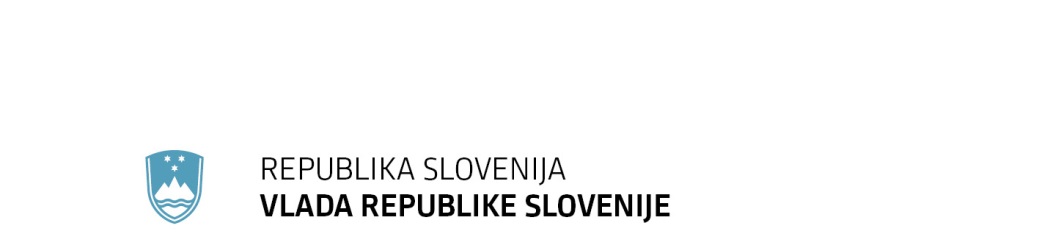 	F: +386 1 478 1607	E: gp.gs@gov.si	http://www.vlada.si/Številka: 	00105-75/2019/5Datum:	23. 1. 2020 Odgovor na poslansko pobudo dr. Mateja T. Vatovca za takojšen preklic vseh spornih navodil policije v zvezi z ravnanjem in obravnavo prosilcev za mednarodno zaščitoPoslanec Državnega zbora Republike Slovenije dr. Matej T. Vatovec je 19. 12. 2019 preko predsednika Državnega zbora Republike Slovenije mag. Dejana Židana, na Vlado Republike Slovenije naslovil pisno poslansko pobudo za takojšen preklic vseh spornih navodil policije v zvezi z obravnavo migracij in morebitnih prošenj za mednarodno zaščito.Odgovor Vlade Republike Slovenije:Vlada Republike Slovenije se zaveda, da je zaupanje v policijo izredno pomembno. Zato si skupaj z ministrstvom za notranje zadeve in policijo prizadeva, da so naloge policije opravljene profesionalno in v skladu z ustavo ter zakonskimi predpisi.Ne glede na to pa se izvajanje vseh aktivnosti policije preverja z vidika zakonitosti in profesionalnosti ter varstva človekovih pravic, zato je policija podvržena različnim mehanizmom nadzora. Tudi ministrstvo za notranje zadeve je izpeljalo ustrezne postopke in v okviru svoje nadzorstvene dejavnosti ni ugotovilo, da policija dela v nasprotju z veljavno zakonodajo. Prav tako niso bili ugotovljeni primeri, da bi tujcem omejevala pravico do mednarodne zaščite. Ugotovljene so bile določene nejasnosti v nekaterih segmentih dela policistov, zaradi česar je minister za notranje zadeve izdal usmeritve in obvezna navodila, ki jih je policija upoštevala in nejasnosti odpravila.Policisti morajo pri opravljanju svojih nalog vsakomur zagotoviti enako varstvo njegovih pravic in ne smejo nikogar diskriminirati na podlagi narodnosti, rase, barve kože, spola, jezika, vere, spolne usmerjenosti, političnega ali drugega prepričanja ipd. Center za tujce, kot enota policije, ki izvaja prisilno odstranjevanje tujcev iz države, izvaja tudi nastanjevanje in oskrbo tujcev za čas (nujno) potreben za njihovo odstranitev. Policisti tujce, ki niso izrazili namere za podajo vloge za mednarodno zaščito in jih niso uspeli odstraniti iz države, z ustrezno odločbo nastanijo v center za tujce. Tiste, ki pa izrazijo namero za podajo vloge za mednarodno zaščito, odpeljejo v Azilni dom po izvedenem postopku iz drugega odstavka 42. člena Zakona o mednarodni zaščiti. Sicer pa prosilcu za mednarodno zaščito lahko le pristojni organ (to ni policija), na podlagi določil 84. člena Zakona o mednarodni zaščiti, s sklepom odredi omejitev gibanja na center za tujce.Vsi akti policije v zvezi varovanja državne meje in obravnavanja nedovoljenih prebežnikov niso javno objavljeni, ker vsebujejo podatke, katerih razkritje bi onemogočilo nadaljnje načrtovanje in izvajanje operativnih ukrepov, dejanj in metod, ki jih policija izvaja za varovanje državne meje, schengenskega območja in mej Evropske unije. Z razkritjem vsebine podatkov bi bil razkrit obstoj dokumentov, ki vsebujejo podatke, katerih razkritje nepoklicani osebi bi lahko škodovalo delovanju ali izvajanju nalog organa, tj. Policije.Na podlagi navedenega Vlada Republike Slovenije ocenjuje, da preklic veljavnih navodil policije v zvezi z obravnavo migracij in morebitnih prošenj za mednarodno zaščito ni potreben.